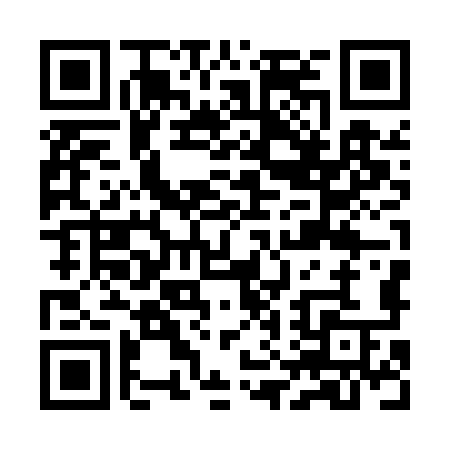 Prayer times for Seixo do Coa, PortugalMon 1 Apr 2024 - Tue 30 Apr 2024High Latitude Method: Angle Based RulePrayer Calculation Method: Muslim World LeagueAsar Calculation Method: HanafiPrayer times provided by https://www.salahtimes.comDateDayFajrSunriseDhuhrAsrMaghribIsha1Mon5:387:111:326:027:539:212Tue5:367:101:326:027:549:223Wed5:347:081:316:037:559:244Thu5:327:061:316:047:569:255Fri5:307:051:316:047:579:266Sat5:287:031:306:057:589:287Sun5:267:021:306:067:599:298Mon5:257:001:306:068:009:309Tue5:236:581:306:078:019:3110Wed5:216:571:296:088:029:3311Thu5:196:551:296:088:039:3412Fri5:176:541:296:098:049:3513Sat5:156:521:296:108:069:3714Sun5:136:511:286:108:079:3815Mon5:116:491:286:118:089:4016Tue5:096:481:286:128:099:4117Wed5:086:461:286:128:109:4218Thu5:066:451:276:138:119:4419Fri5:046:431:276:138:129:4520Sat5:026:421:276:148:139:4621Sun5:006:401:276:158:149:4822Mon4:586:391:276:158:159:4923Tue4:566:371:266:168:169:5124Wed4:556:361:266:168:179:5225Thu4:536:351:266:178:189:5426Fri4:516:331:266:188:199:5527Sat4:496:321:266:188:209:5628Sun4:476:311:266:198:219:5829Mon4:466:291:256:198:229:5930Tue4:446:281:256:208:2310:01